 Procès verbal de la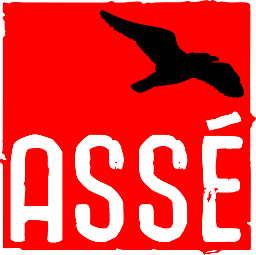 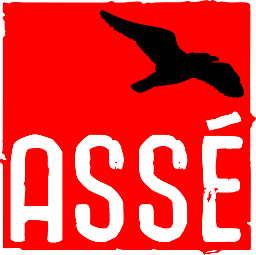  réunion du 24 avril 2014 Conseil exécutif de l’ASSÉPrésences: Delphine Labrecque-Synnott, Carolane Sauvé-Tétreault, Virginie Mikaelian, Benjamin Gingras, Lazlo Bonin, Justin ArcandOrdre du Jour:0. Ouverture1. Procédures1.1 Praesidium1.2 Lecture et adoption de l’ordre du Jour1.3 Lecture et adoption du procès verbal2. Comment ça va?3. Affaires courantes4. Légal5. Congrès	5.1 Logistique	5.2 Propositions6. Médias et information7. Bureaucratie et finances7.1 Suivi des finances	7.2 Permanence	7.3 Bureau (Bail)8. Prochaine rencontre9. Varia10. Levée0. Ouverture0.1. Proposition d’ouverture à 18h37Proposée par	DelphineAppuyée par JustinAdoptée à l’unanimité1. Procédures1.1 Praesidium1.1.1  Que assure Virginie l’animation et que Justin assure la prise de note.Proposée par BenjaminAppuyée par JustinAdoptée à l’unanimité1.2 Lecture et adoption de l’ordre du Jour1.2.1 Proposition de l’adoption de l’ordre du jour tel que présenté.Proposée par JustinAppuyée par BenjaminAdoptée à l’unanimité.1.3 Lecture et adoption du procès verbal1.3.1 Que l’on adopte le procès-verbal de la réunion du 15 avril 2014Proposée par Justin	 Appuyée par CarolaneAdoptée à l’unanimité2. Comment ça va?2.1 Proposition d’un tour de table Comment ça va?Proposée par Justin
Appuyée par DelphineAdoptée à l’unanimité3. Affaires courantes3.1 Proposition d’un tour de table des affaires courantesProposée par JustinAppuyée par BenjaminAdoptée à l’unanimité3.2 Que Rushdia soit déléguée pour le Trinational Conference to defend public education à Chicago	Proposée par Benjamin	Appuyée par Delphine	AU3.3 Que l’ASSÉ co-organise le rassemblement en solidarité avec les victimes de brutalité policière.	Proposée par Lazlo	Appuyée par Carolane	AU4. Légal4.1 Que l’ASSÉ fasse une défense commune avec la FAÉCUM dans la contestation de la poursuite de M Gutierrez.	Proposée par Benjamin	Appuyée par Justin	Pour: 4  Contre: 1   Abstention: 15. Congrès	5.1 Logistique	5.2 Propositions5.2.1 Que le point plan d’action se divise en trois sous-points: 1) Campagne annuelle 2014-2015 2) Gratuité scolaire 3) Luttes sociales	Proposée par Benjamin	Appuyée par Carolane	Pour: 0  Contre: 4  Abstention: 25.2.2 Que l’on ajoute un point “Campagne annuelle 2012-2015” avant le point “Plan d’action”	Proposée par: Justin	Appuyée par: Delphine	AU6. Médias et information7. Bureaucratie et finances7.1 Suivi des finances	7.2 Permanence	7.3 Bureau (Bail)8. Prochaine rencontre9. Varia10. Levée10.1 Proposition de levée à 23h26	Proposée par Delphine	Appuyée par Carolane	AU